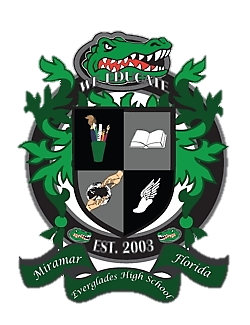 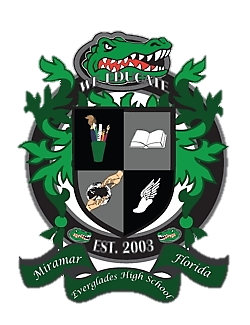 Desired OutcomesWelcomeApproval of minutes for 10/23/18Student Success SessionsExam Exemption ApplicationSIP Monitoring Subcommittee updates PTSA UpdatesNew Issues/ConcernsWelcomeMs. Lisa Alonso, SAC Co-ChairMr. Matthew Cordova, SAC Co-ChairMrs. Maureen Eves, SAC SecretaryReading and Approval of Minutes October 23, 2018Student Success SessionsExam Exemption ApplicationSIP MonitoringSubcommittee UpdatesParent InvolvementStudent ConcernsDisciplineReading and WritingMathScienceSocial StudiesTechnologyPTSA UpdateNew Issues / Concerns